Reinhardt University Sport Studies Program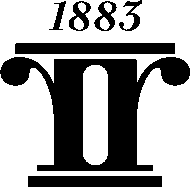 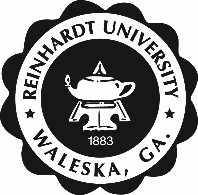 SSP 440 Sport Economics (3 Credits)Course Syllabus – Fall SemesterGeneral Course InformationClass Time/Days: MWF 9:00 am (GYM 203 Classroom)Instructor: Dr. Joe Mullins	Office: Brown Gym 212Phone: 770-720-5946	Email: jwm@reinhardt.eduCourse Communication: The instructor will communicate with students using course announcements and email. Students with personal concerns or questions may contact the instructor via the course email option in Canvas. The instructor will respond to all student emails within 24 hours and return all voice mails within 24 to 48 hours. Please provide a phone number and good time to return your call.   Catalog Course DescriptionThis course covers selected aspects of economics in the sport business industry including major professional sports and collegiate sports on a global and local scale. Prerequisite: SSP 260 Reinhardt Credit Hour StatementOver 15 weeks, students will spend 150 minutes per week in lectures, class discussions, and examinations (37.5 hours for the semester). Instructional time includes a 3-hour final exam. Out-of-class work includes homework and preparation for exams and quizzes and is estimated at around 300 minutes per week (75 hours for the semester).Text: There is no required text for the course.Course Learning Management Login: (https://reinhardtuniversity.instructure.com/login/canvas)Purpose of the CourseThis course will introduce students to the ever changing world of sport business. Students will gain knowledge on the specific business functions of high school and college athletics, minor league and professional league sports, and international sportsCourse Learning OutcomesStudents completing this course should be able to:Examine the concepts of salary caps, revenue sharing, expansion, and facility financing within professional sports.Identify the economic issues that shape collegiate athletics including common revenues and expenses associated the current college sport economic model.Explain the concepts of profit maximization and win maximization within North American and European sport leagues.Examine the economic impact of sporting events and new sport facilities on the local, national, and international scale.Apply common data used by sport business decision makers to a practical class project.Participate in the process of conceptualizing a new sport business.Sport Studies Program GoalThe Sport Studies Program is designed to develop graduates with a broad cultural perspective of sport, with practical skills suitable for employment in sport-related settings, and with ethical and moral characteristics suitable for assuming leadership roles in contemporary society.Sport Studies Program OutcomesStudents graduating with a degree in Sport Studies should be able to:Communicate effectively in academic courses and internship/practicum placements as evidenced by written, spoken, and visual examples.Exhibit personal integrity and leadership skills as evidenced by documented experiences in academic courses and internship/practicum placements.Recognize moral and ethical issues associated with sport (from contemporary and historical perspectives).Analyze social, cultural, and historical factors influencing the development of sport organizations, and the decision-making processes for sport leaders in those organizations.Work collaboratively and in leadership roles in a sport-related professional career setting.Reinhardt University General Education Learning Outcomes addressed in this course:CommunicationStudents will demonstrate effective expression of ideas through writing, speech, and visual media.Society and CultureKnowledge of the traditions of Western civilization.Knowledge of the diversity of societies and cultures; the ability to view themselves and the world from cultural and historical perspectives other than their ownCourse Requirements/Assignments/EvaluationGrade ScaleAcademic IntegrityStudents are expected to adhere to the Reinhardt University Honor Code with regard to academic integrity. Instances of academic dishonesty (cheating, plagiarism, etc) will result in a course grade of “F” and any other penalties imposed by Reinhardt University. Accommodation Statement and Academic SupportStudents with disabilities who believe that they may need accommodation in this course are encouraged to contact the Academic Support Office as soon as possible to ensure that such accommodations are implemented in a timely fashion.The Center for Student Success located on bottom floor of Lawson (room 035) is a free tutoring service available to all students. For appointments--go to Reinhardt webpage; click on “Academics” … when the next page appears, click Center for Student Success. On that screen, click Student Appointment Form. Fill out required fields and then submit. If you would prefer to call, the number is 770-720-9232.https://www.reinhardt.edu/academic-resources/academic-support-office/aso-student-guide/Participation RequirementsStudents are required to login regularly to Canvas. The instructor will monitor student activity within Canvas. Students are required to participate in all course activities including discussion forums, zoom meetings, and group projects when applicable. It is recommended that students login to Canvas 4 to 5 times a week to monitor and participate in course activities. Technical Issues and SupportStudents needing technical support for Canvas, Microsoft 365, Reinhardt email, or any other technology issues should contact Reinhardt IT at 770-720-5555 or IT@reinhardt.edu. Students should submit work via Microsoft Word documents unless instructed otherwise. In the event of Canvas problems, student work should be submitted via email. Schedule of Class SessionsDates/Topics are tentative and subject to change due to pace of course and instructor discretionPlease see course calendar belowReinhardt Covid-19 PolicyImportant:All students, faculty, staff and administration at Reinhardt University are subject to changes in policies if mandated by the State of Georgia.  Current policies and procedures can be found at:  https://www.reinhardt.edu/back-to-campusIf you have any questions, please refer to the website or contact Reinhardt University at the numbers below.Campus Nurse within the Student Health Centernurse@reinhardt.edu, 770-720-5542 or www.reinhardt.edu/nurse.Public SafetyNon-Emergency Phone: 770.720.5789
Emergency Phone: 770.720.5911
publicsafety@reinhardt.eduDean of Studentsdeanofstudents@reinhardt.edu, 770-720-5540Office of the Provostvpaa@reinhardt.edu, 770-720-9102.
RU COVID-19 LINKSCOVID-19 University Protocols PDF: https://www.reinhardt.edu/wp-content/uploads/2020/07/RU_COVID-19_Policies_July_2020.pdfCOVID-19 Info Page: https://www.reinhardt.edu/student-life/student-services-resources/COVID-19-UpdatesCourse CalendarFinal Exam: Assignment TypePercentage of Final GradeCase Studies and Mini-Projects15%Econ-Fantasy Project20%Mid-term and Final Exam35%Final Project20%Attendance 10%GradePercentageA90% and aboveB80% to 89%C70% to 79%NOTE: Sport Studies Majors must earn grade of C or higher in all majors required coursesGrade of D will earn 3 credits, but must be repeated for degree purposesNOTE: Sport Studies Majors must earn grade of C or higher in all majors required coursesGrade of D will earn 3 credits, but must be repeated for degree purposesD60% to 69%FBelow 60%Class #DateTopicAssignments/Lectures1Week 1Welcome to Class (Select Econ Groups)2Week 1Overview of Economics Lecture/Econ-fantasy3Week 1Econ Fantasy League Development 4Week 2Group work on Econ-Fantasy5Week 2Group work on Econ-Fantasy6Week 2Draft Preparation 7Week 3Draft8Week 3Draft9Week 3Draft10Week 4No Class11Week 4Final Preparation for Econ-FantasyNFL Season Starts12Week 4Pro Sport Lecture13Week 5Individual Sports Lectures 14Week 5International Sports Lecture15Week 5Case Study/Project16Week 6Case Study/Project17Week 6 Case Study/Project18Week 6Case Study/Project19Week 7Supplemental Draft20Week 7Sport Agent Lecture21Week 7Mid-term Review 22Week 8Mid-term Online 23Week 8No Class24Week 8No Class25Week 9College Sports26Week 9College Sports 27Week 9College Sports Case/Project28Week 10Stadium Economics 29Week 10Event Economics 30Week 10Case/Project 31Week 11Case/Project32Week 11Team Addition and Expansion 33Week 11Case/Project 34Week 12Case/Project35Week 12Case/Project36Week 12Case/Project37Week 13Sport Analytics 38Week 13Sport Analytics Case39Week 13Sport Analytics Case40Week 14Sport Entrepreneurship 41Week 14Sport Entrepreneurship Case42Week 14Sport Entrepreneurship Case43Week 15Final Review 